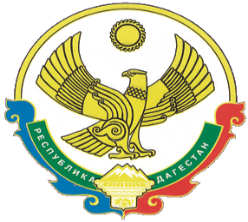 А Д М И Н И С Т Р А Ц И ЯМУНИЦИПАЛЬНОГО РАЙОНА «ЦУНТИНСКИЙ РАЙОН»РЕСПУБЛИКИ ДАГЕСТАНПОСТАНОВЛЕНИЕот 22.11.2023г.                                                                                      № 276с. КидероОб утверждении Порядка разработки и утверждения административных регламентов предоставления муниципальных услуг администрацией муниципального района «Цунтинский район»В соответствии с Федеральным законом от 27 июля 2010 г. № 210-ФЗ «Об организации предоставления государственных и муниципальных услуг», руководствуясь постановлением Правительства Российской Федерации от 20 июля 2021 г. № 1228 «Об утверждении правил разработки и утверждения административных регламентов предоставления государственных услуг, о внесении изменений в некоторые акты Правительства Российской Федерации и признании утратившими силу некоторых актов и отдельных положений актов Правительства Российской Федерации», постановлением Правительства Республики Дагестан от 8 апреля 2022 года №83 «Об утверждении Правил разработки и утверждения административных регламентов предоставления государственных услуг», администрация муниципального района «Цунтинский район» постановляет:1. Утвердить Порядок разработки и утверждения административных регламентов предоставления муниципальных услуг администрацией муниципального района «Цунтинский район» (прилагается).2. Муниципальному казенному учреждению «Средства массовой информации и технического обеспечения» администрации муниципального района «Цунтинский район», (Алиев А.А.) разместить настоящее постановление на официальном сайте муниципального района «Цунтинский район» в информационно телекоммуникационной сети «Интернет».3.  Контроль за выполнением настоящего постановления возложить на заместителя главы муниципального района «Цунтинский район» Абдулаева А.К.         Глава МР                                                          		А.Х. Гамзатов    ПриложениеУТВЕРЖДЕНпостановлением администрациимуниципального района«Цунтинский район»от 22.11.2023г. № 276ПОРЯДОКразработки и утверждения административных регламентов предоставления муниципальных услуг администрациеймуниципального  района  «Цунтинский район»1. Общие положения1.1. Порядок разработки и утверждения административных регламентов предоставления муниципальных услуг администрацией муниципального района «Цунтинский район» (далее - Порядок) определяет порядок разработки и утверждения административных регламентов предоставления муниципальных услуг администрацией муниципального района «Цунтинский район» (далее - административный регламент).1.2. Административные регламенты разрабатываются и утверждаются администрацией муниципального района «Цунтинский район», в лице ее отраслевых (функциональных) органов (далее также - администрация).1.3. Административные регламенты разрабатываются в соответствии с федеральными законами, нормативными правовыми актами Президента Российской Федерации и Правительства Российской Федерации, а также в соответствии с единым стандартом предоставления муниципальной услуги (при его наличии) после внесения сведений о муниципальной услуге в федеральную государственную информационную систему «Федеральный реестр государственных и муниципальных услуг (функций)» (далее - реестр услуг), отраслевыми (функциональными) органами администрации муниципального района «Цунтинский район», в функциональные обязанности которых входит предоставление данной услуги (далее - орган, являющийся разработчиком административного регламента).1.4. Разработка, согласование, проведение экспертизы и утверждение проектов административных регламентов осуществляется администрацией с использованием программно-технических средств реестра услуг.1.5. Разработка административных регламентов включает следующие этапы:1) внесение в реестр услуг органом, являющимся разработчиком административного регламента, сведений о муниципальной услуге, в том числе о логически обособленных последовательностях административных действий при ее предоставлении (далее - административные процедуры); 2) преобразование сведений, указанных в подпункте 1 настоящего пункта, в машиночитаемый вид в соответствии с требованиями, предусмотренными частью 3 статьи 12 Федерального закона от 27 июля 2010 г. №	210-ФЗ «Об организации предоставления государственных и муниципальных услуг» (далее -ФЗ «Об организации предоставления государственных и муниципальных услуг»);  3) автоматическое формирование из сведений, указанных в подпункте 2 настоящего пункта, проекта административного регламента в соответствии с требованиями к структуре и содержанию административных регламентов, установленными разделом 2 Порядка.1.6. Сведения о муниципальной услуге, указанные в подпункте 1 пункта 1.5 Порядка, должны быть достаточны для описания:всех возможных категорий	заявителей, обратившихся за одним результатом предоставления муниципальной услуги и объединенных общими признаками;уникальных для каждой категории заявителей, указанной в абзаце 2 настоящего пункта, сроков и порядка осуществления административных процедур, в том числе оснований для начала административных процедур, критериев принятия решений, результатов административных процедур и способов их фиксации, сведений о составе документов и (или) информации, необходимых для предоставления муниципальной услуги, основаниях для отказа в приеме таких документов и (или) информации, основаниях для приостановления предоставления муниципальной услуги, критериях принятия решения о предоставлении (об отказе в предоставлении) муниципальной услуги, а также максимального срока предоставления муниципальной услуги (далее - вариант предоставления муниципальной услуги).Сведения о муниципальной услуге, преобразованные в машиночитаемый вид в соответствии с подпунктом 2 пункта 1.5 Порядка, могут быть использованы для автоматизированного исполнения административного регламента после вступления в силу соответствующего административного регламента.1.7. При разработке административных регламентов орган, являющийся разработчиком административного регламента, предусматривает оптимизацию (повышение качества) предоставления муниципальных услуг, в том числе возможность предоставления муниципальной услуги в упреждающем (проактивном) режиме, многоканальность и экстерриториальность получения муниципальных услуг, описания всех вариантов предоставления муниципальной услуги, устранение избыточных административных процедур и сроков их осуществления, а также документов и (или) информации, требуемых для получения муниципальной услуги, внедрение реестровой модели предоставления муниципальных услуг, а также внедрение иных принципов предоставления муниципальных услуг, предусмотренных ФЗ «Об организации предоставления государственных и муниципальных услуг».1.8. Наименование административных регламентов определяется органом, являющимся разработчиком административного регламента, с учетом формулировки нормативного правового акта, которым предусмотрена соответствующая муниципальная услуга.2. Требования к структуре и содержанию административных регламентов2.1. В административный регламент включаются следующие разделы:- общие положения;- стандарт предоставления муниципальной услуги;- состав, последовательность и сроки выполнения административных процедур;- формы контроля за исполнением административного регламента;- досудебный (внесудебный) порядок обжалования решений и действий (бездействия) органа, предоставляющего муниципальную услугу, а также его должностных лиц.2.2.  В раздел «Общие положения» включаются следующие положения:- предмет регулирования административного регламента;- круг заявителей;- требование предоставления заявителю муниципальной услуги в соответствии с вариантом предоставления муниципальной услуги, соответствующим признакам заявителя, определенным в результате анкетирования, проводимого органом, являющимся разработчиком административного регламента (далее - профилирование), а также результата, за предоставлением которого обратился заявитель.2.3. Раздел «Стандарт предоставления муниципальной услуги» состоит из следующих подразделов:1) наименование муниципальной услуги; 2) наименование органа, предоставляющего муниципальную услугу; 3) результат предоставления муниципальной услуги; 4) срок предоставления муниципальной услуги; 5) правовые основания для предоставления муниципальной услуги; 6) исчерпывающий перечень документов, необходимых для предоставления муниципальной услуги; 7) исчерпывающий перечень оснований для отказа в приеме документов, необходимых для предоставления муниципальной услуги; 8) исчерпывающий перечень оснований для приостановления предоставления муниципальной услуги или отказа в предоставлении муниципальной услуги; 9) размер платы, взимаемой с заявителя при предоставлении муниципальной услуги, и способы ее взимания; 10) максимальный срок ожидания в очереди при подаче заявителем запроса о предоставлении муниципальной услуги и при получении результата предоставления муниципальной услуги; 11) срок регистрации запроса заявителя о предоставлении муниципальной услуги; 12) требования к помещениям, в которых предоставляются муниципальные услуги; 13) показатели доступности и качества муниципальной услуги; 14) иные требования к предоставлению муниципальной услуги, в том числе учитывающие особенности предоставления муниципальных услуг в многофункциональных центрах и особенности предоставления муниципальных услуг в электронной форме.2.3.1. Подраздел «Наименование органа, предоставляющего муниципальную услугу» должен включать следующие положения:полное наименование органа, предоставляющего муниципальную услугу;возможность (невозможность) принятия многофункциональным центром решения об отказе в приеме запроса и документов и (или) информации, необходимых для предоставления муниципальной услуги (в случае, если запрос о предоставлении муниципальной услуги может быть подан в многофункциональный центр).2.3.2. Подраздел «Результат предоставления муниципальной услуги» должен включать следующие положения:наименование результата (результатов) предоставления муниципальной услуги;наименование и состав реквизитов документа, содержащего решение о предоставлении муниципальной услуги, на основании которого заявителю предоставляется результат муниципальной услуги;состав реестровой записи о результате предоставления муниципальной услуги, а также наименование информационного ресурса, в котором размещена такая реестровая запись (в случае, если результатом предоставления муниципальной услуги является реестровая запись);наименование информационной системы, в которой фиксируется факт получения заявителем результата предоставления муниципальной услуги;способ получения результата предоставления муниципальной услуги.2.3.3. Положения, указанные в пункте 2.5 Порядка, приводятся для каждого варианта предоставления муниципальной услуги в содержащих описания таких вариантов подразделах административного регламента.2.3.4. Подраздел «Срок предоставления муниципальной услуги» должен включать сведения о максимальном сроке предоставления муниципальной услуги, который исчисляется со дня регистрации запроса и документов и (или) информации, необходимых для предоставления муниципальной услуги:в администрации, в том числе в случае, если запрос и документы и (или) информация, необходимые для предоставления муниципальной услуги, поданы заявителем посредством почтового отправления;в федеральной государственной информационной системе «Единый портал государственных и муниципальных услуг (функций)» (далее - Единый портал государственных и муниципальных услуг), на официальном сайте муниципального района «Цунтинский район» в информационно коммуникационной сети Интернет;в многофункциональном центре в случае, если запрос и документы и (или) информация, необходимые для предоставления муниципальной услуги, поданы заявителем в многофункциональном центре.Максимальный срок предоставления муниципальной услуги для каждого варианта предоставления услуги приводится в содержащих описания таких вариантов подразделах административного регламента.2.3.5. Подраздел «Правовые основания для предоставления муниципальной услуги» должен включать сведения о размещении на официальном сайте муниципального района «Цунтинский район» в информационно-коммуникационной сети Интернет, а также на Едином портале государственных и муниципальных услуг перечня нормативных правовых актов, регулирующих предоставление муниципальной услуги, информации о порядке досудебного (внесудебного) обжалования решений и действий (бездействия) администрации, а также ее должностных лиц.2.3.6. Подраздел «Исчерпывающий перечень документов, необходимых для предоставления муниципальной услуги» должен включать исчерпывающий перечень документов, необходимых в соответствии с законодательными или иными нормативными правовыми актами для предоставления муниципальной услуги, с разделением на документы и информацию, которые заявитель должен представить самостоятельно, и документы, которые заявитель вправе представить по собственной инициативе, так как они подлежат представлению в рамках межведомственного информационного взаимодействия, а также следующие положения:состав и способы подачи запроса о предоставлении муниципальной услуги, который должен содержать:полное наименование органа, предоставляющего муниципальную услугу; сведения, позволяющие идентифицировать заявителя, содержащиеся в документах, предусмотренных законодательством Российской Федерации;сведения, позволяющие идентифицировать представителя, содержащиеся в документах, предусмотренных законодательством Российской Федерации;дополнительные сведения, необходимые для предоставления муниципальной услуги;перечень прилагаемых к запросу документов и (или) информации; наименование документов (категорий документов), необходимых для предоставления муниципальной услуги в соответствии с нормативными правовыми актами и обязательных для представления заявителями, а также требования к представлению указанных документов (категорий документов);наименование документов (категорий документов), необходимых для предоставления муниципальной услуги в соответствии с нормативными правовыми актами и представляемых заявителями по собственной инициативе, а также требования к представлению указанных документов (категорий документов).Формы запроса и иных документов, подаваемых заявителем в связи с предоставлением муниципальной услуги, приводятся в качестве приложений к административному регламенту, за исключением случаев, когда формы указанных документов установлены актами Президента Российской Федерацииили Правительства Российской Федерации.Исчерпывающий перечень документов, указанных в абзацах 8 и 9 настоящего пункта, приводится для каждого варианта предоставления муниципальной услуги в содержащих описания таких вариантов подразделах административного регламента.2.3.7. Подраздел «Исчерпывающий перечень оснований для отказа в приеме документов, необходимых для предоставления муниципальной услуги» должен включать информацию об исчерпывающем перечне таких оснований.Исчерпывающий перечень оснований для каждого варианта предоставления муниципальной услуги приводится в содержащих описания таких вариантов подразделах административного регламента. В случае отсутствия таких оснований следует прямо указать в тексте административного регламента на их отсутствие.2.3.8. Подраздел «Исчерпывающий перечень оснований для приостановления предоставления муниципальной услуги или отказа в предоставлении муниципальной услуги» должен включать следующие положения:исчерпывающий перечень оснований для приостановления предоставления муниципальной услуги в случае, если возможность приостановления муниципальной услуги предусмотрена законодательством Российской Федерации;исчерпывающий перечень оснований для отказа в предоставлении муниципальной услуги.Для каждого основания, включенного в перечни, указанные в абзацах 2 и 3 настоящего пункта, предусматриваются соответственно критерии принятия решения о предоставлении (об отказе в предоставлении) муниципальной услуги и критерии принятия решения о приостановлении предоставления муниципальной услуги, включаемые в состав описания соответствующих административных процедур.Исчерпывающий перечень оснований, предусмотренных абзацами 2 и 3 настоящего пункта, приводится для каждого варианта предоставления муниципальной услуги в содержащих описания таких вариантов подразделах административного регламента. В случае отсутствия таких оснований следует прямо указать в тексте административного регламента на их отсутствие.2.3.9. В подраздел «Размер платы, взимаемой с заявителя при предоставлении муниципальной услуги, и способы ее взимания» включаются следующие положения:сведения о размещении на Едином портале государственных и муниципальных услуг информации о размере государственной пошлины или иной платы, взимаемой за предоставление муниципальной услуги;порядок и способы ее взимания в случаях, предусмотренных федеральными законами, принимаемыми в соответствии с ними иными нормативными правовыми актами Российской Федерации, нормативными правовыми актами субъектов Российской Федерации, муниципальными правовыми актами.2.3.10. В подраздел «Требования к помещениям, в которых предоставляются муниципальные услуги» включаются требования, которым должны соответствовать такие помещения, в том числе зал ожидания, места для заполнения запросов о предоставлении муниципальной услуги, информационные стенды с образцами их заполнения и перечнем документов и (или) информации, необходимые для предоставления каждой муниципальной услуги, а также требования к обеспечению доступности для инвалидов указанных объектов в соответствии с законодательством Российской Федерации о социальной защите инвалидов.2.3.11. В подраздел «Показатели качества и доступности муниципальной услуги» включается перечень показателей качества и доступности муниципальной услуги, в том числе доступность электронных форм документов, необходимых для предоставления услуги, возможность подачи запроса на получение муниципальной услуги и документов в электронной форме, своевременное предоставление муниципальной услуги (отсутствие нарушений сроков предоставления муниципальной услуги), предоставление муниципальной услуги в соответствии с вариантом предоставления муниципальной услуги, доступность инструментов совершения в электронном виде платежей, необходимых для получения муниципальной услуги, удобство информирования заявителя о ходе предоставления муниципальной услуги, а также получения результата предоставления услуги.2.3.12. В подраздел «Иные требования к предоставлению муниципальной услуги» включаются следующие положения: перечень услуг, которые являются необходимыми и обязательными для предоставления муниципальной услуги; размер платы за предоставление указанных в подпункте 1 настоящего пункта услуг в случаях, когда размер платы установлен законодательством Российской Федерации; перечень информационных систем, используемых для предоставления муниципальной услуги.2.4. Раздел «Состав, последовательность и сроки выполнения административных процедур» определяет требования к порядку выполнения административных процедур (действий), в том числе особенности выполнения административных процедур (действий) в электронной форме, особенности выполнения административных процедур (действий) в многофункциональных центрах и должен содержать следующие подразделы:1) перечень вариантов предоставления муниципальной услуги, включающий в том числе варианты предоставления муниципальной услуги, необходимый для исправления допущенных опечаток и ошибок в выданных в результате предоставления муниципальной услуги документах и созданных реестровых записях, для выдачи дубликата документа, выданного по результатам предоставления муниципальной услуги, в том числе исчерпывающий перечень оснований для отказа в выдаче такого дубликата, а также порядок оставления запроса заявителя о предоставлении муниципальной услуги без рассмотрения (при необходимости);2) описание административной процедуры профилирования заявителя;3) подразделы, содержащие описание вариантов предоставления муниципальной услуги.2.4.1. В описание административной процедуры профилирования заявителя включаются способы и порядок определения и предъявления необходимого заявителю варианта предоставления муниципальной услуги.В приложении к административному регламенту приводится перечень общих признаков, по которым объединяются категории заявителей, а также комбинации признаков заявителей, каждая из которых соответствует одному варианту предоставления муниципальной услуги.2.4.2. Подразделы, содержащие описание вариантов предоставления муниципальной услуги, формируются по количеству вариантов предоставления услуги, предусмотренных подпунктом 1 пункта 2.16 Порядка, и должны содержать результат предоставления муниципальной услуги, перечень и описание административных процедур предоставления муниципальной услуги, а также максимальный срок предоставления муниципальной услуги в соответствии с вариантом предоставления муниципальной услуги.2.4.3. В описание административной процедуры приема запроса и документов и (или) информации, необходимых для предоставления муниципальной услуги, включаются следующие положения:состав запроса и перечень документов и (или) информации, необходимых для предоставления муниципальной	услуги	в соответствии с	вариантом предоставления муниципальной услуги, а также способы подачи таких запроса и документов и (или) информации;способы установления личности заявителя (представителя заявителя) для каждого способа подачи запроса и документов и (или) информации, необходимых для предоставления муниципальной услуги;наличие (отсутствие) возможности подачи запроса представителем заявителя;основания для принятия решения об отказе в приеме	запроса и документов и (или) информации, а в случае отсутствия таких оснований - указание на их отсутствие;сведения о возможности подачи запроса в администрацию, непосредственно или через многофункциональный центр (при наличии такой возможности), возможность подачи заявления с использованием единого портала государственных и муниципальных услуг, региональных порталов государственных и муниципальных услуг, официальных сайтов указанных органов в соответствии с нормативными правовыми актами, устанавливающими порядок предоставления муниципальных услуг;возможность (невозможность) приема 	органом, предоставляющиммуниципальную услугу или многофункциональным центром запроса и документов и (или) информации, необходимых для предоставления муниципальной услуги, по выбору заявителя независимо от его места жительства или места пребывания (для физических лиц, включая индивидуальных предпринимателей) либо места нахождения (для юридических лиц);срок регистрации запроса и документов и (или) информации, необходимых для предоставления муниципальной услуги, в органе, предоставляющем муниципальную услугу или в многофункциональном центре.2.4.4. В описание административной процедуры межведомственного информационного взаимодействия включается перечень информационных запросов, необходимых для предоставления муниципальной услуги, который должен содержать:наименование федерального органа исполнительной власти, органа государственного внебюджетного фонда или государственной корпорации, органа исполнительной власти субъекта Российской Федерации (для административного регламента по переданным полномочиям), в которые направляется запрос;направляемые в запросе сведения;запрашиваемые в запросе сведения с указанием их цели использования;основание для информационного запроса, срок его направления;срок, в течение которого результат запроса должен поступить в орган, предоставляющий муниципальную услугу.Администрация организует между входящими в ее состав отраслевыми (функциональными) органами обмен сведениями, необходимыми для предоставления муниципальной услуги и находящимися в распоряжении указанных органов, в том числе в электронной форме. При этом в состав административного регламента включаются сведения о количестве, составе запросов, направляемых в рамках такого обмена, а также о сроках подготовки и направления ответов на такие запросы.2.4.5. В описание административной процедуры приостановления предоставления муниципальной услуги включаются следующие положения:перечень оснований для приостановления предоставления муниципальной услуги, а в случае отсутствия таких оснований - указание на их отсутствие;состав и содержание осуществляемых при приостановлении предоставления муниципальной услуги административных действий;перечень оснований для возобновления предоставления муниципальной услуги.2.4.6. В описание административной процедуры принятия решения о предоставлении (об отказе в предоставлении) муниципальной услуги включаются следующие положения:критерии принятия решения о предоставлении (об отказе в предоставлении) муниципальной услуги;срок принятия решения о предоставлении (об отказе в предоставлении) муниципальной услуги, исчисляемый с даты получения органом, являющимся разработчиком административного регламента, всех сведений, необходимых для принятия решения.2.4.7. В описание административной процедуры предоставления результата муниципальной услуги включаются следующие положения:способы предоставления результата муниципальной услуги;срок предоставления заявителю результата муниципальной услуги, исчисляемый со дня принятия решения о предоставлении муниципальной услуги;возможность (невозможность) предоставления администрацией или многофункциональным центром результата муниципальной услуги по выбору заявителя независимо от его места жительства или места пребывания (для физических лиц, включая индивидуальных предпринимателей) либо места нахождения (для юридических лиц).2.4.8. В описание административной процедуры получения дополнительных сведений от заявителя включаются следующие положения:основания для получения от заявителя дополнительных документов и (или) информации в процессе предоставления муниципальной услуги;срок, необходимый для получения таких документов и (или) информации;указание на необходимость (отсутствие необходимости) для приостановления предоставления муниципальной услуги при необходимости получения от заявителя дополнительных сведений;перечень федеральных органов исполнительной власти, государственных корпораций, органов государственных внебюджетных фондов, участвующих в административной процедуре, в случае, если они известны	(при необходимости).2.4.9. В случае если вариант предоставления муниципальной услуги предполагает предоставление муниципальной услуги в упреждающем (проактивном) режиме, в состав подраздела, содержащего описание варианта предоставления муниципальной услуги, включаются следующие положения:1) указание на необходимость предварительной подачи заявителем запроса о предоставлении ему данной муниципальной услуги в упреждающем (проактивном) режиме или подачи заявителем запроса о предоставлении данной муниципальной услуги после осуществления органом, являющимся разработчиком административного регламента, мероприятий в соответствии с пунктом 1 части 1 статьи 7.3 ФЗ «Об организации предоставления государственных и муниципальных услуг»;2) сведения о юридическом факте, поступление которых в информационную систему органа, предоставляющего муниципальную услугу, является основанием для предоставления заявителю данной муниципальной услуги в упреждающем (проактивном) режиме;3) наименование информационной системы, из которой должны поступить сведения, указанные в подпункте 2 настоящего пункта, а также информационной системы органа, предоставляющего муниципальную услугу, в которую должны поступить данные сведения;4) состав, последовательность и сроки выполнения административных процедур, осуществляемых органом, являющимся разработчиком административного регламента, после поступления в информационную систему данного органа сведений, указанных в подпункте 2 настоящего пункта.2.5. Раздел «Формы контроля за исполнением административного регламента» состоит из следующих подразделов:1) порядок осуществления текущего контроля за соблюдением и исполнением ответственными должностными лицами положений регламента и иных нормативных правовых актов, устанавливающих требования к предоставлению муниципальной услуги, а также принятием ими решений;2) порядок и периодичность осуществления плановых и внеплановых проверок полноты и качества предоставления муниципальной услуги, в том числе порядок и формы контроля за полнотой и качеством предоставления муниципальной услуги;3) ответственность должностных лиц органа, предоставляющего муниципальную услугу, за решения и действия (бездействие), принимаемые (осуществляемые) ими в ходе предоставления муниципальной услуги;4) положения, характеризующие требования к порядку и формам контроля за предоставлением муниципальной услуги, в том числе со стороны граждан, их объединений и организаций.2.6. Раздел «Досудебный (внесудебный) порядок обжалования решений и действий (бездействия) органа, предоставляющего муниципальную услугу, а также его должностных лиц» должен содержать способы информирования заявителей о порядке досудебного (внесудебного) обжалования, а также формы и способы подачи заявителями жалобы.3. Порядок согласования и утверждения административных регламентов3.1. Проект административного регламента формируется органом, являющимся разработчиком административного регламента, в машиночитаемом формате в электронном виде в реестре услуг.3.2. Уполномоченный орган по ведению информационного ресурса реестра услуг обеспечивает доступ для участия в разработке, согласовании и утверждении проекта административного регламента:отраслевым (функциональным) органам администрации муниципального района «Цунтинский район» (далее - органы, участвующие в согласовании), в том числе отделу права, кадровой работы и противодействию коррупции муниципального района  администрации муниципального района «Цунтинский район»  - орган уполномоченный на проведение экспертизы проектов административных регламентов (далее – отдел права);органам и организациям, участвующим в согласовании проекта административного регламента, в том числе по вопросу осуществления межведомственного информационного взаимодействия (далее - органы, участвующие в согласовании).3.3. Органы, участвующие в согласовании, автоматически вносятся в формируемый после подготовки проекта административного регламента лист согласования проекта административного регламента (далее - лист согласования). 3.4. Проект административного регламента рассматривается органами, участвующими в согласовании, в части, отнесенной к компетенции таких органов, в срок, не превышающий 5 рабочих дней с даты поступления его на согласование в реестре услуг.3.5. Одновременно с началом процедуры согласования в целях проведения независимой антикоррупционной экспертизы проект административного регламента в автоматическом режиме размещается на сайте муниципального района «Цунтинский район» в разделе «Противодействие коррупции» в информационно-телекоммуникационной сети «Интернет» посредством интеграции с реестром услуг.3.6. Результатом рассмотрения проекта административного регламента органами, участвующим в согласовании, является принятие такими органами решения о согласовании или несогласовании проекта административного регламента.При принятии решения о согласовании проекта административного регламента органы, участвующие в согласовании, проставляют отметку о согласовании проекта в листе согласования.При принятии решения о несогласовании проекта административного регламента органы, участвующие в согласовании, вносят имеющиеся замечания в проект протокола разногласий, формируемый в реестре услуг и являющийся приложением к листу согласования.3.7. После рассмотрения проекта административного регламента всеми органами, участвующими в согласовании, а также поступления протоколов разногласий (при наличии) и заключений по результатам независимой антикоррупционной экспертизы, орган, являющийся разработчиком административного регламента, рассматривает поступившие замечания.Решение о возможности учета заключений по результатам независимой антикоррупционной экспертизы при доработке проекта административного регламента принимается органом, являющимся разработчиком административного регламента, в соответствии с Федеральным законом от 17 июля 2009 г. № 172-ФЗ «Об антикоррупционной экспертизе нормативных правовых актов и проектов нормативных правовых актов».3.8. В случае согласия с замечаниями, представленными органами, участвующими в согласовании, орган, являющийся разработчиком административного регламента, в срок, не превышающий 5 рабочих дней, вносит с учетом полученных замечаний изменения в сведения о муниципальной услуге, указанные в подпункте 1 пункта 1.5 Порядка, и после их преобразования в машиночитаемый вид, а также формирования проекта административного регламента направляет указанный проект административного регламента на повторное согласование органам, участвующим в согласовании.При наличии возражений к замечаниям орган, являющийся разработчиком административного регламента вправе инициировать процедуру урегулирования разногласий путем внесения в проект протокола разногласий возражений на замечания органа, участвующего в согласовании (органов, участвующих в согласовании), и направления такого протокола указанному органу (указанным органам).В случае согласия с возражениями, представленными органом, являющимся разработчиком	административного регламента, орган участвующий в согласовании (органы, участвующие в согласовании), проставляет (проставляют) отметку об урегулировании разногласий в проекте протокола разногласий, подписывает протокол разногласий и согласовывает проект административного регламента, проставляя соответствующую отметку в листе согласования.В случае несогласия с возражениями, представленными органом, являющимся разработчиком	административного регламента, орган, участвующий в согласовании (органы, участвующие в согласовании), проставляет (проставляют) в проекте протокола разногласий отметку о повторном отказе в согласовании проекта административного регламента и подписывает протокол разногласий.3.9. Орган, являющийся разработчиком административного регламента, после повторного отказа органа, участвующего в согласовании (органов, участвующих в согласовании) проекта административного регламента принимает решение о внесении изменений в	проект административного регламента и направлении его на повторное согласование всем органам, участвующим в согласовании в соответствии с настоящим разделом.3.10. После согласования проекта административного регламента со всеми органами, участвующими в согласовании, или при разрешении разногласий по проекту административного регламента, орган, являющийся разработчиком административного регламента, направляет проект административного регламента на экспертизу в соответствии с разделом 4 Порядка.3.11. Утверждение административного регламента производится посредством подписания электронного документа в реестре услуг усиленной квалифицированной электронной подписью	главы муниципального района «Цунтинский район» после получения положительного заключения экспертизы либо урегулирования разногласий по результатам экспертизы.Проект административного регламента, по которому имеются не урегулированные разногласия, может быть подписан (утвержден) главой муниципального района «Цунтинский район» с указанными разногласиями с уведомлением об этом органа, участвующего в согласовании (органов, участвующих в согласовании), замечания которого не были учтены.3.12. Утвержденный административный регламент направляется посредством реестра услуг, органом, являющимся разработчиком административного регламента, с приложением заполненного листа согласования и протоколов разногласий (при наличии) в МКУ «СМИ и ТО» администрации  муниципального района «Цунтинский район» для размещения на официальном сайте муниципального района «Цунтинский район» в информационно - коммуникационной сети Интернет, а также для  последующего официального опубликования (обнародования).4. Проведение экспертизы проектов административных регламентов4.1. Экспертиза проектов административных регламентов проводится отделом права и кадров администрации.4.2. Предметом экспертизы являются:соответствие проектов административных регламентов требованиям пунктов 1.3 и 1.7 Порядка;соответствие критериев принятия решения требованиям, предусмотренным абзацем четвертым пункта 2.11 Порядка;отсутствие в проекте требований об обязательном предоставлении заявителями документов и (или) информации, которые могут быть получены в рамках межведомственного запроса.4.3. По результатам рассмотрения проекта административного регламента отдел права и кадров в течение 10 рабочих дней принимает решение о представлении положительного заключения на проект административного регламента или представлении отрицательного заключения на проект административного регламента.4.4. При принятии решения о представлении положительного заключения на проект административного регламента отдел права и кадров проставляет соответствующую отметку в лист согласования. При принятии решения о представлении отрицательного заключения на проект административного регламента отдел права и кадров проставляет соответствующую отметку в лист согласования и вносит замечания в протокол разногласий.4.5. При наличии в заключении отдела права и кадров замечаний и предложений к проекту административного регламента орган, являющийся разработчиком административного регламента, обеспечивает учет таких замечаний и предложений.4.6. При наличии разногласий орган, являющийся разработчиком административного регламента, вносит в протокол разногласий возражения на замечания отдела права и кадров.Отдел права и кадров рассматривает возражения, представленные органом, являющимся разработчиком административного регламента, в срок, не превышающий 5 рабочих дней с даты внесения органом, являющимся разработчиком административного регламента, таких возражений в протокол разногласий.В случае несогласия с возражениями, представленными органом, являющимся разработчиком административного регламента, отдел права и кадров проставляет соответствующую отметку в протоколе разногласий.4.7. Проект административного регламента, по которому имеются нерегулированные с отделом права и кадров разногласия, может быть подписан (утвержден) главой муниципального района «Цунтинский район» с указанными разногласиями.